Name: _____________________________________________ Date: _________________________ Hour: ___________6.6 Solving Systems by Combining EquationsLT 6.6a I can use the combination method of combining two equations in standard form to find the solution to a system of equations.Pablo and Jasmine showed their method for solving systems of linear equations. Their teacher then asked the class how they would solve the following system using the methods from Problem 6.5.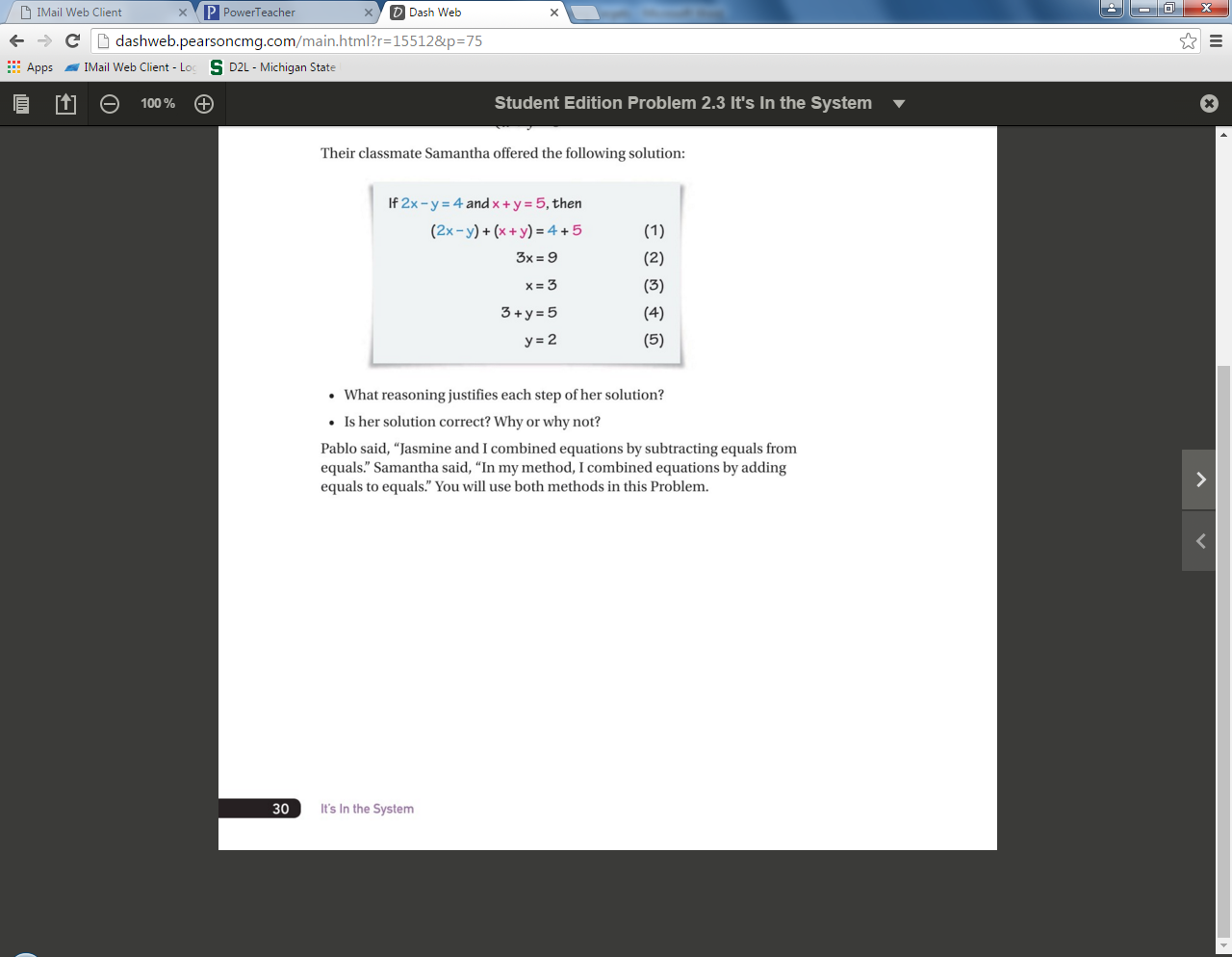 2x – y = 4					x + y = 5Their classmate Samantha offered the following solution:Is her solution correct? Why or why not?Pablo said, “Jasmine and I combined equations by subtracting equals from equals.” Samantha said, “In my method, I combined equations by adding equals to equals.” You will use both methods in this Problem.Use the methods of Pablo and Jasmine, and Samantha to solve each system.–x + 4y = 2				x + 2y = 52x + 3y = 4				5x + 3y = -82x – 3y = 4				5x – 3y = 7In the T-shirt and cap sale, the equation 5s + 10c = 125 related profit to the number of shirts and caps sold.Find five solutions of the equation._____________________________________	__________________________________________________________________________	__________________________________________________________________________Samantha said, “If we had doubled the price of each item, we would have doubled the profit for the same numbers of shirts and caps sold.” Do you agree with her reasoning? Why or why not?________________________________________________________________________________________________________________________________________________________________________________________________________________________________________________________________________Write Samantha’s new equation. Check whether the solutions from part (1) are also solutions of the new equation._______________________________________________Is System B below equivalent to System A? Explain.System A3x + 2y = 10				4x – y = 6System B3x + 2y = 10				8x – 2y = 12_______________________________________________________________________________________